Putování s mrazem v zádech 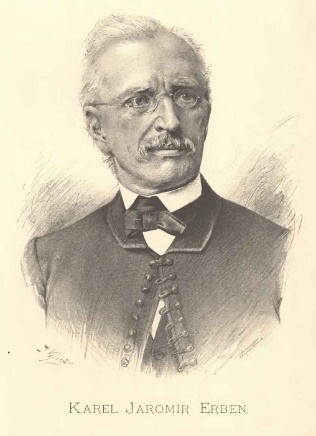 Strach bez strašidel, str. 128Karel Jaromír Erben ( 1811 – 1870)Český spisovatel, vědecSbíral slovanské texty Kytice z pověstí národních- sbírka baladPřečti si baladu Svatební košile a odpověz na otázky:Charakterizuj postavu dívky a postavu jejího miléhoUveď, které části textu v tobě vyvolávají strachProč má dívka zemřít?Najdi v textu slova, která nejsou v dnešní češtině obvykláZjisti, zda se Erben v době svého života mohl setkat s Boženou Němcovou a Janem NerudouNapiš, které další balady patří do sbírky KyticePutování s mrazem v zádech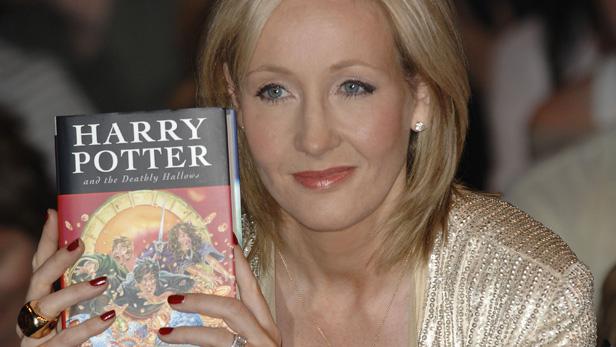 Cesty do tajemných míst, str. 134Joane Kathleen Rowlingová, nar. 1965Anglická spisovatelka, autorka fantasy románů o Harrym PotteroviPřepadení, str. 134Přečti si ukázku a odpověz na otázky:Podle čeho Harry poznal Červíčka?Jak se říká látce nacpané v ústech, která oběti znemožňuje křičet?V jakém prostředí se scéna odehrává?Kolik postav v ukázce vystupuje? Vyjmenuj je.Kterými prostředky autorka dosahuje dojmu strašidelnosti?Víš, jak příběh pokračuje? Je to stejné v knize a ve filmu?Znáš nějakou kletbu z knihy?